Bovino, ----/-----/2019                                                  Firma referente di progetto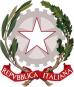 IS    ISTITUTO OMNICOMPRENSIVOScuola Infanzia, Primaria e Secondaria di I° Grado BOVINO - CASTELLUCCIO DEI SAURI - PANNI Istituto Istruzione Superiore di II° GradoACCADIA – BOVINO – DELICETO - TROIA           Via dei Mille n. 10  –  71023   BOVINO (FG)C.F. 80031240718  -  C.M. FGIC81600NSc..Sec. II° Liceo ACCADIA                             0881-98.11.98Sc. Sec...II° Liceo BOVINO                               0881-31.70.01Sc. Sec. II° Prof. BOVINO                                 0881-61.14.89Sc. Sec. II° Prof. DELICETO                             0881-96.33.29Sc. Inf. Prim. Sec I° PANNI                               0881-96.52.57 Sc. Inf. CASTELLUCCIO DEI SAURI             0881-96.22.90Sc. Prim.. CASTELLUCCIO DEI SAURI         0881-96.26.01Sc. Sec. I° CASTELLUCCIO DEI SAURI        0881-96.21.63www.istitutocomprensivobovino.edu.it          e-mail:   fgic81600n@istruzione.it         fgic81600n@pec.istruzione.itUff. Amm.  tel. 0881 96.10.67 – 91.30.89     Fax.:0881 91.30.12www.istitutocomprensivobovino.edu.it          e-mail:   fgic81600n@istruzione.it         fgic81600n@pec.istruzione.itUff. Amm.  tel. 0881 96.10.67 – 91.30.89     Fax.:0881 91.30.12www.istitutocomprensivobovino.edu.it          e-mail:   fgic81600n@istruzione.it         fgic81600n@pec.istruzione.itUff. Amm.  tel. 0881 96.10.67 – 91.30.89     Fax.:0881 91.30.12TITOLO DEL PROGETTOSOGGETTO O ENTE PROMOTORESOGGETTO O ENTE PROMOTOREREFERENTE DI PROGETTONominativo: Indirizzo/i di posta elettronica:                          Telefono:Nominativo: Indirizzo/i di posta elettronica:                          Telefono:Nominativo: Indirizzo/i di posta elettronica:                          Telefono:BREVE DESCRIZIONE DELPROGETTOSCUOLA/E infanzia                              primaria                       secondaria primo/secondo gradoinfanzia                              primaria                       secondaria primo/secondo gradoinfanzia                              primaria                       secondaria primo/secondo gradoCOINVOLGIMENTO  Numero plessi:  Numero plessi:Numero classi:COINVOLGIMENTO  Numero alunni:  Numero alunni:Numero insegnanti:MATERIE COINVOLTE(elencare)GENITORI COINVOLTI       Sì                                        No       Sì                                        No       Sì                                        NoTIPOLOGIA   d’ istituto                               di ordine di scuola                    di classe/classi                                       verticale/continuità                rete di scuole   d’ istituto                               di ordine di scuola                    di classe/classi                                       verticale/continuità                rete di scuole   d’ istituto                               di ordine di scuola                    di classe/classi                                       verticale/continuità                rete di scuole TIPOLOGIA   attuazione del curricolo       extracurricolare    attuazione del curricolo       extracurricolare    attuazione del curricolo       extracurricolare  OBIETTIVI FORMATIVI PRIORITARI INSERITI NEL PTOF (Indicare con una x quelli previsti dal progetto)Potenziamento, sviluppo di:competenze linguistichecompetenze matematico-logiche scientifichecompetenze nella pratica e cultura musicali competenze di cittadinanza attiva e democratica ed educazione interculturalediscipline motorie e comportamenti ispirati ad uno stile di vita sanocompetenze digitali, pensiero computazionale e utilizzo consapevole dei social network e mediametodologie laboratoriali e attività di laboratorioprevenzione e contrasto alla dispersion scolastica; inclusione e diritto allo studioscuola aperta al territorio, interazione con le famiglie e la comunità localeaperture pomeridiana per articolazioni di gruppi classealternaza scuola – lavoro (PCTO) Sistema di orientamento Potenziamento, sviluppo di:competenze linguistichecompetenze matematico-logiche scientifichecompetenze nella pratica e cultura musicali competenze di cittadinanza attiva e democratica ed educazione interculturalediscipline motorie e comportamenti ispirati ad uno stile di vita sanocompetenze digitali, pensiero computazionale e utilizzo consapevole dei social network e mediametodologie laboratoriali e attività di laboratorioprevenzione e contrasto alla dispersion scolastica; inclusione e diritto allo studioscuola aperta al territorio, interazione con le famiglie e la comunità localeaperture pomeridiana per articolazioni di gruppi classealternaza scuola – lavoro (PCTO) Sistema di orientamento Potenziamento, sviluppo di:competenze linguistichecompetenze matematico-logiche scientifichecompetenze nella pratica e cultura musicali competenze di cittadinanza attiva e democratica ed educazione interculturalediscipline motorie e comportamenti ispirati ad uno stile di vita sanocompetenze digitali, pensiero computazionale e utilizzo consapevole dei social network e mediametodologie laboratoriali e attività di laboratorioprevenzione e contrasto alla dispersion scolastica; inclusione e diritto allo studioscuola aperta al territorio, interazione con le famiglie e la comunità localeaperture pomeridiana per articolazioni di gruppi classealternaza scuola – lavoro (PCTO) Sistema di orientamento PRINCIPALI OBIETTIVI SPECIFICI DI APPRENDIMENTO(vedere quelli del curricolo delle discipline coinvolte)FORMAZIONE DOCENTI       Sì                                                 No       Sì                                                 No       Sì                                                 NoENTE O SOGGETTO FORMATORERICERCA-AZIONE       Sì                                                 No       Sì                                                 No       Sì                                                 NoORARIO PER GLI ALUNNI       curricololare                                 pomeridiano       curricololare                                 pomeridiano       curricololare                                 pomeridianoDOCUMENTAZIONEDEL PERCORSO     Stesura di UdA            Diario di bordo                  Altro_______________________     Stesura di UdA            Diario di bordo                  Altro_______________________     Stesura di UdA            Diario di bordo                  Altro_______________________PRODUZIONE      Testo          Ipertesto                    Filmato            Altro_______________________      Testo          Ipertesto                    Filmato            Altro_______________________      Testo          Ipertesto                    Filmato            Altro_______________________CONDIVISIONE DELL’ESPERIENZA      Mostre e concorsi      Pubblicazione su web       Spettacolo          Altro_________      Mostre e concorsi      Pubblicazione su web       Spettacolo          Altro_________      Mostre e concorsi      Pubblicazione su web       Spettacolo          Altro_________VALUTAZIONE E VERIFICA     Osservazioni in itinere                   Test su conoscenze/abilità     Compiti di realtà                             Confronto tra docenti coinvolti     Osservazioni in itinere                   Test su conoscenze/abilità     Compiti di realtà                             Confronto tra docenti coinvolti     Osservazioni in itinere                   Test su conoscenze/abilità     Compiti di realtà                             Confronto tra docenti coinvoltiTempi di realizzazioneSetOttNovDicGenFebMarAprMagGiuProgettazioneSvolgimento attivitàValidazione finale RISORSE UMANE RISORSE UMANE RISORSE UMANEPersonale docenteNumero oreCosto (€)Ore aggiuntive di non insegnamento 
(euro 17,50)Ore aggiuntive di insegnamento 
(euro 35,00)Costo complessivo Docenti	Personale ATA Personale ATA Personale ATA (descrizione sintetica delle esigenze)Esperti esterniRISORSE STRUMENTALI             Tipo di materialeCosto (€)Materiale di facile consumoMateriale didatticoSussidi audiovisiviAltroCosto complessivo materialiCosto complessivo materialiCOSTO COMPLESSIVO PROGETTOFINANZIAMENTI            Contributo esterno vincolato                                        Contributo genitori                                        Fondo d’Istituto                                        Altro